РЕШЕНИЕРассмотрев проект решения о порядке создания условий для развития местного традиционного народного художественного творчества, участия в сохранении, возрождении и развитии народных художественных промыслов в Петропавловск-Камчатском городском округе, внесенный Главой Петропавловск-Камчатского городского округа Иваненко В.Ю., в соответствии со статьей 28 Устава Петропавловск-Камчатского городского округа, Городская Дума Петропавловск-Камчатского городского округаРЕШИЛА:1. Принять Решение о порядке создания условий для развития местного традиционного народного художественного творчества, участия в сохранении, возрождении и развитии народных художественных промыслов в Петропавловск-Камчатском городском округе.2. Направить принятое Решение Главе Петропавловск-Камчатского городского округа для подписания и обнародования.РЕШЕНИЕот 18.09.2017 № 598-ндО порядке создания условий для развития местного традиционного народного художественного творчества, участия в сохранении, возрождении и развитии народных художественных промыслов в Петропавловск-Камчатском городском округеПринято Городской Думой Петропавловск-Камчатского городского округа(решение от 12.09.2017 № 1368-р)Статья 1. Общие положения1. Решение о порядке создания условий для развития местного традиционного народного художественного творчества, участия в сохранении, возрождении и развитии народных художественных промыслов в Петропавловск-Камчатском городском округе (далее – Решение) разработано в соответствии с Федеральным законом от 06.10.2003 № 131-ФЗ «Об общих принципах организации местного самоуправления в Российской Федерации», Законом Российской Федерации            от 09.10.1992 № 3612-1 «Основы законодательства Российской Федерации о культуре», Федеральным законом от 06.01.1999 № 7-ФЗ «О народных художественных промыслах», Уставом Петропавловск-Камчатского городского округа.2. Для целей настоящего Решения под местным традиционным народным художественным творчеством понимается нематериальное культурное наследие, деятельность по созданию и (или) интерпретации культурных ценностей, являющихся отражением культурной и национальной самобытности населения на территории Петропавловск-Камчатского городского округа (далее – городской округ). Статья 2. Порядок создания условий для развития местного традиционного народного художественного творчества, участия в сохранении, возрождении и развитии народных художественных промыслов в городском округе1. В целях создания условий для развития местного традиционного народного художественного творчества, участия в сохранении, возрождении и развитии народных художественных промыслов в городском округе администрация Петропавловск-Камчатского городского округа:1) создает организации культуры и организации дополнительного образования в порядке, установленном федеральным законодательством;2) организует в порядке, предусмотренном Решением Городской Думы Петропавловск-Камчатского городского округа о порядке создания условий для организации досуга и обеспечения жителей Петропавловск-Камчатского городского округа услугами организаций культуры, проведение массовых мероприятий, направленных на развитие местного традиционного народного художественного творчества, сохранение, возрождение и развитие народных художественных промыслов.2. Управление культуры, спорта и молодежной политики администрации Петропавловск-Камчатского городского округа (далее - Управление культуры, спорта и молодежной политики) обеспечивает условия для деятельности народных художественных творческих коллективов различной жанровой направленности в муниципальных организациях культуры и организациях дополнительного образования, а также обеспечивает условия для сохранности и пополнения собраний фольклорно-этнографических материалов, народных художественных промыслов, хранящихся в муниципальных организациях культуры и организациях дополнительного образования.Статья 3. Финансовое обеспечение реализации настоящего РешенияФинансирование мероприятий, направленных на развитие местного традиционного народного художественного творчества, участие в сохранении, возрождении и развитии народных художественных промыслов в Петропавловск-Камчатском городском округе, осуществляется за счет средств бюджета Петропавловск-Камчатского городского округа в пределах бюджетных ассигнований (лимитов бюджетных обязательств), предусмотренных на соответствующий финансовый год (финансовый год и плановый период) Управлению культуры, спорта и молодежной политики.Статья 4. Заключительные положенияНастоящее Решение вступает в силу после дня его официального опубликования.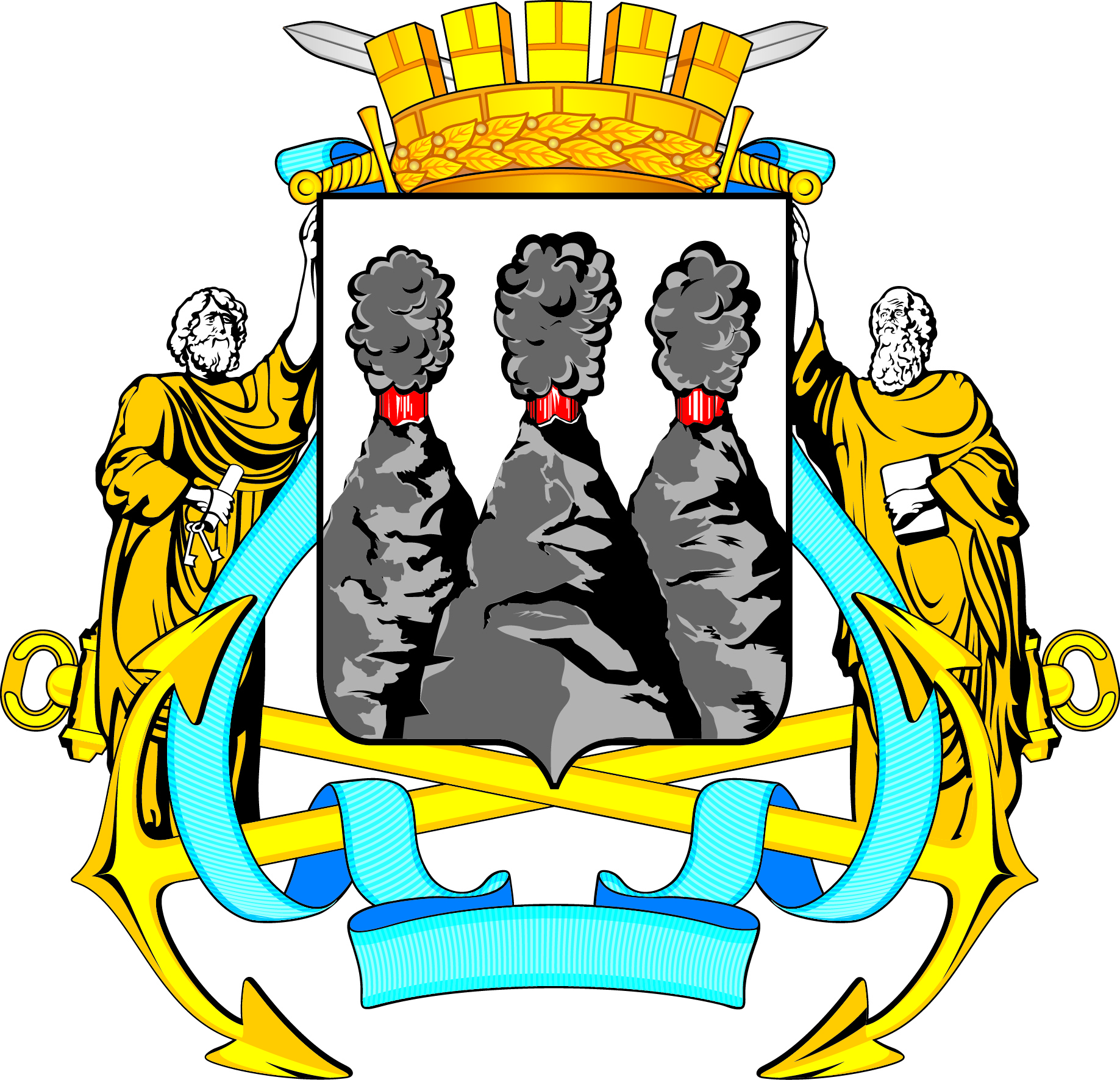 ГОРОДСКАЯ ДУМАПЕТРОПАВЛОВСК-КАМЧАТСКОГО ГОРОДСКОГО ОКРУГАот 12.09.2017 № 1368-р63-я (внеочередная) сессияг.Петропавловск-КамчатскийО принятии решения о порядке создания условий для развития местного традиционного народного художественного творчества, участия в сохранении, возрождении и развитии народных художественных промыслов в Петропавловск-Камчатском городском округеПредседатель Городской Думы Петропавловск-Камчатского городского округа С.И. Смирнов         ГОРОДСКАЯ ДУМАПЕТРОПАВЛОВСК-КАМЧАТСКОГО ГОРОДСКОГО ОКРУГАИсполняющая полномочия ГлавыПетропавловск-Камчатскогогородского округаЮ.Н. Иванова 